           Team Name:  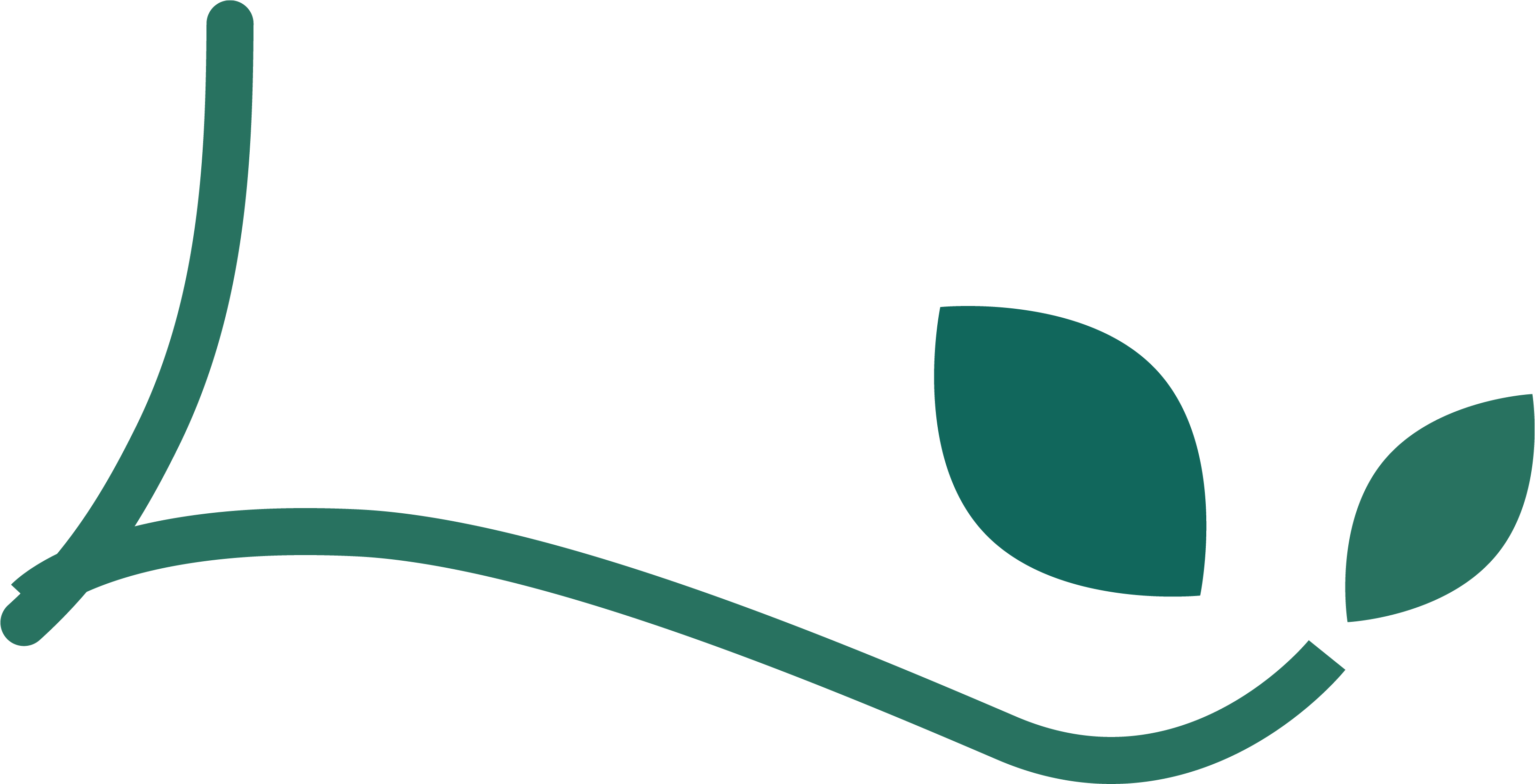 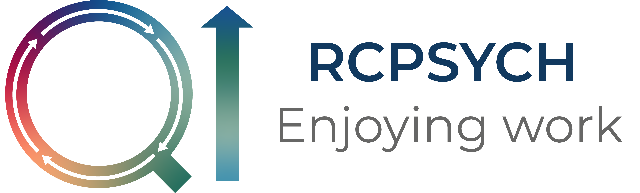 